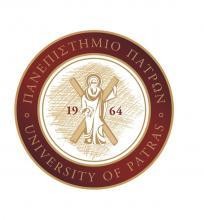 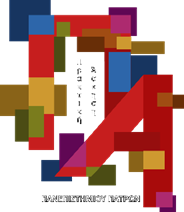 ΑΙΤΗΣΗ ΣΥΜΜΕΤΟΧΗΣΠΡΟΓΡΑΜΜΑ ΠΡΑΚΤΙΚΗΣ ΑΣΚΗΣΗΣ ΦΟΙΤΗΤΩΝ ΠΑΝ. ΠΑΤΡΩΝ ΑΚΑΔΗΜΑΪΚΟΥ ΕΤΟΥΣ 2022 – 2023, ΤΜΗΜΑ ΠΟΛΙΤΙΚΩΝ ΜΗΧΑΝΙΚΩΝ1 Μέχρι και την εξεταστική του Σεπτεμβρίου 2022. Ονοματεπώνυμο:Αριθμός Μητρώου:Έτος 1ης εγγραφής:Τηλέφωνο (κινητό):Εξάμηνο φοίτησης:Διεύθυνση:Α. Αριθμός επιτυχώς εξετασθέντωνΜαθημάτων1Email:Β. Μέσος Όρος Βαθμολογίαςεξαμήνων 1:Γ. Σύνολο ECTS επιτυχώς εξετασθέντων μαθημάτων1Αιτούμαι συμμετοχής στο πρόγραμμα Πρακτικής Άσκησης Φοιτητών του Πανεπιστημίου Πατρών, του Τμήματος ΠΟΛΙΤΙΚΩΝ ΜΗΧΑΝΙΚΩΝ για το ακαδημαϊκό έτος 2022- 2023Δηλώνω υπεύθυνα ότι δεσμεύομαι να τηρήσω τους κανονισμούς και το πλαίσιο υλοποίησης που διέπουν το πρόγραμμα.Συνημμένα, υποβάλλω, Γραμματεία του Τμήματος για τα Α, Β και Γ, και Πιστοποιητικό Αναλυτικής βαθμολογίαςΠάτρα, …./…./2022ο/η Αιτών/ούσα(Υπογραφή φοιτητή/τριας)Η Αίτηση, η βεβαίωση και το Πιστοποιητικό Αναλυτικής βαθμολογίας αποστέλλονται ηλεκτρονικά στη Γραμματεία του Τμήματος (civil@upatras.gr) έως και τις 15/02/2023Αιτούμαι συμμετοχής στο πρόγραμμα Πρακτικής Άσκησης Φοιτητών του Πανεπιστημίου Πατρών, του Τμήματος ΠΟΛΙΤΙΚΩΝ ΜΗΧΑΝΙΚΩΝ για το ακαδημαϊκό έτος 2022- 2023Δηλώνω υπεύθυνα ότι δεσμεύομαι να τηρήσω τους κανονισμούς και το πλαίσιο υλοποίησης που διέπουν το πρόγραμμα.Συνημμένα, υποβάλλω, Γραμματεία του Τμήματος για τα Α, Β και Γ, και Πιστοποιητικό Αναλυτικής βαθμολογίαςΠάτρα, …./…./2022ο/η Αιτών/ούσα(Υπογραφή φοιτητή/τριας)Η Αίτηση, η βεβαίωση και το Πιστοποιητικό Αναλυτικής βαθμολογίας αποστέλλονται ηλεκτρονικά στη Γραμματεία του Τμήματος (civil@upatras.gr) έως και τις 15/02/2023Αιτούμαι συμμετοχής στο πρόγραμμα Πρακτικής Άσκησης Φοιτητών του Πανεπιστημίου Πατρών, του Τμήματος ΠΟΛΙΤΙΚΩΝ ΜΗΧΑΝΙΚΩΝ για το ακαδημαϊκό έτος 2022- 2023Δηλώνω υπεύθυνα ότι δεσμεύομαι να τηρήσω τους κανονισμούς και το πλαίσιο υλοποίησης που διέπουν το πρόγραμμα.Συνημμένα, υποβάλλω, Γραμματεία του Τμήματος για τα Α, Β και Γ, και Πιστοποιητικό Αναλυτικής βαθμολογίαςΠάτρα, …./…./2022ο/η Αιτών/ούσα(Υπογραφή φοιτητή/τριας)Η Αίτηση, η βεβαίωση και το Πιστοποιητικό Αναλυτικής βαθμολογίας αποστέλλονται ηλεκτρονικά στη Γραμματεία του Τμήματος (civil@upatras.gr) έως και τις 15/02/2023Αιτούμαι συμμετοχής στο πρόγραμμα Πρακτικής Άσκησης Φοιτητών του Πανεπιστημίου Πατρών, του Τμήματος ΠΟΛΙΤΙΚΩΝ ΜΗΧΑΝΙΚΩΝ για το ακαδημαϊκό έτος 2022- 2023Δηλώνω υπεύθυνα ότι δεσμεύομαι να τηρήσω τους κανονισμούς και το πλαίσιο υλοποίησης που διέπουν το πρόγραμμα.Συνημμένα, υποβάλλω, Γραμματεία του Τμήματος για τα Α, Β και Γ, και Πιστοποιητικό Αναλυτικής βαθμολογίαςΠάτρα, …./…./2022ο/η Αιτών/ούσα(Υπογραφή φοιτητή/τριας)Η Αίτηση, η βεβαίωση και το Πιστοποιητικό Αναλυτικής βαθμολογίας αποστέλλονται ηλεκτρονικά στη Γραμματεία του Τμήματος (civil@upatras.gr) έως και τις 15/02/2023